             PIKËT1.Vini një kryq në katrorin që duhet, duke treguar çfarë teksti është.       Gjuha jonë sa e mirë!                                                                                            10      Sa e ëmbël, sa e gjërë!      Sa e lehtë, sa e lirë!     Sa e bukur, sa e vlerë!        ( Naim Frashëri)                                                                                    Ky tekst është:        një përrallë ,          një vjershë,          një listë2.Trego çka është teksti?                                                                                          15                                                                                                                                                                    __________________________________________________________3.Formoni fjali duke përdorur fjalë nga shtylla tjetër.                                          Portokalli ___                                       ___ reçeli i shalqirit.Degët e kumbullës___                          ___ nga era e mollëve.Dyqani kundërmonte ___                     ___ u lëkundën nga era.                          15Mua më pëlqen shumë___                   ___  është i ëmbël. 4. Vendos ku duhet , etiketën e  kuqe .                                                                   20                    dje                   Fëmijët             vizituan              kopshtin zoologjik______________________________________________________________________________________________________________5. Plotësoni fjalitë me fjalët që mungojnë.                                                             15   Kështu do të keni përshkrimin e mollës.                                                                   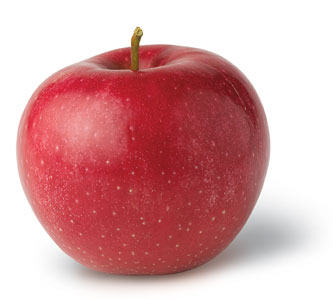                                                                 Molla është ___________                                                                         Ajo ka ngjyrë __________                                                                Lëkura e saj është ______________                                                                Brenda ka___________ 6. Gjeni fjalinë më të vogël.                                                                                    15                                                            Anila po luante me rërë.                         ___________________Arta vishet vetë.                                       ___________________Agimi i bën detyrat me rregull.              ___________________Gjergji mëson në shkollë.                       ___________________7. Në vend të vijave të pjerrta vini pikë ose pikëpyetje.                                     10 Sokoli po mbledh copa tullash //  Rudina e sheh dhe e pyet:-Ç’po bën //-Po mbledh disa tulla të thyera //-Për çfarë i do //-Do t’i shtyp dhe do të zbukuroj me to sheshin përpara shtëpisë //-Të të ndihmoj dhe unë //-Mirë //Emri i nxënësit:___________________________________________ Pikët e realizuara:________    Nota:____________________ Prindi:_________________________ Vlerësimi : deri në 29 pikë (1); 30 – 49 (2); 50-69 (3); 70-84 (4) ; 85 – 100 (5) 